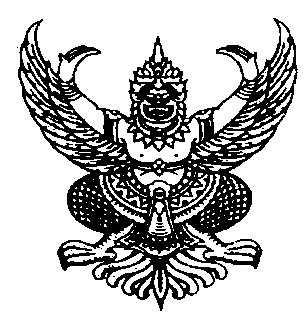 ประกาศองค์การบริหารส่วนตำบลตะโกตาพิเรื่อง งบแสดงฐานะการเงินและงบอื่น ๆ*********************************************************	ด้วยองค์การบริหารส่วนตำบลตะโกตาพิ ได้ดำเนินการจัดทำงบแสดงฐานะการเงินและงบอื่น ๆ ประจำปีงบประมาณ 2559 เพื่อให้เป็นไปตามระเบียบกระทรวงมหาดไทยว่าด้วยการรับเงิน การฝากเงิน การเบิกจ่ายเงิน การเก็บรักษาเงิน และการตรวจเงินขององค์กรปกครองส่วนท้องถิ่น พ.ศ. 2547 หมวด 10การตรวจเงิน ข้อ 101 ให้องค์กรปกครองส่วนท้องถิ่นประกาศสำเนางบแสดงฐานะการเงินและงบอื่น ๆ ตามข้อ 100 โดยเปิดเผยเพื่อให้ประชาชนทราบ ณ สำนักงานองค์กรปกครองส่วนท้องถิ่นในเวลาอันควรจึงประกาศมาเพื่อทราบโดยทั่วกันประกาศ ณ วันที่  17  เดือนตุลาคม  พ.ศ. 2559นายนรินทร์  เรือนประโคนนายกองค์การบริหารส่วนตำบลตะโกตาพิ